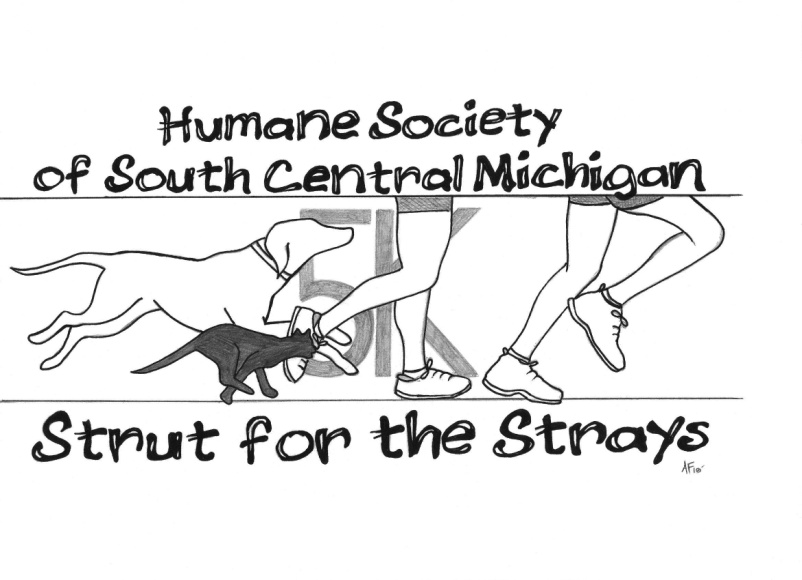 July 8th, 2023Registration FormName:  Address:					City:					State:		Zip:Phone:  Email:  T-Shirt Size (Check One):  	S  		M  		L   		XL		I am under age 16:     Age Day of Race: _________     Dog Participant 		 $10 per dogPlease sign the waiver statement below:		        Dogs Name: ________________________In consideration of this entry, being accepted, I hereby for myself, heirs, executers, and administrators waive and release any claims that I may have against the Humane Society of South Central Michigan or any of the sponsors involved in the 5k Strut for the Strays. I certify that I am physically able to participate in this event.Name (under age 18 requires parental signature)							Date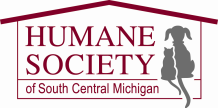 Thank you for your participation! Please make checks payable to HSSCM and mail them to the following address, pay online at our website, or call 269.963.1796, ext. 190 to pay by phone!$30 per entrant Until July 1st- then $35 per entrantHumane Society of South Central Michigan 2500 Watkins Road Battle Creek, MI  49015www.hsscm.org
